Publicado en Madrid el 15/05/2020 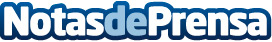 Pro Hunting Spain: Crece la demanda de viajes de caza privados El acceso a alojamientos exclusivos, la ayuda de colaboradores locales o la variedad de especies y servicios disponibles destacan entre los beneficios de los viajes de caza privados, una experiencia que "hace realidad los sueños de los cazadores más exigentes", según explican desde Pro Hunting SpainDatos de contacto:Professional Hunting Spain+34 650 02 11 72Nota de prensa publicada en: https://www.notasdeprensa.es/pro-hunting-spain-crece-la-demanda-de-viajes Categorias: Nacional Viaje Entretenimiento Turismo Industria Alimentaria Bienestar http://www.notasdeprensa.es